THE YOUNG EXPLORERS CLUB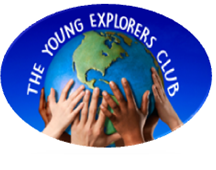 Trinity Primary SchoolLeahurst Road
London
SE13 5HZContact:Tel.:        07931957515    Email:     tyec@hotmail.com    Website: www.theyoungexplorersclub.co.ukBreakfast & After School Club Registration FormName of Child:                                Class Year:	         Date of Birth:Address of Emergency Contact:	           Name of Emergency Contact:		Emergency Contact Number:Current School Address:		Head Teacher’s Name:	School Tel. No.:Current School Start Time:	Current School Finish Time:	   :	:Name of Mother:                	                            Name of Father:Name, Address and Tel. No. of GP:Names of Any Other Person/s Who May Collect Your Child (please add in their respective contact numbers):Does your child have any of the following: (please circle)Asthma: Yes /  No      Eczema: Yes /  No        Diabetes: Yes /  No        Epilepsy: Yes /  NoAny allergies or other special needs/requirements/dietary needs:Details of medication (dosage, time etc). Please note that the club will only be able to administer medication if it is prescribed by a doctor with a label on the bottle with the name of the child:Has your child had the following immunisations: (please circle)
Has your child had the following immunisations: (please circle)Diphtheria x3: Yes /  No    Measles: Yes /  No    Tetanus x3: Yes /  No   Mumps: Yes /  NoWhooping Cough x3: Yes /  No    Rubella: Yes /  No     Polio: Yes /  NoHib Meningitis x3: Yes /  NoIs there any other information you feel we should know about your child?Please tick the boxes below to indicate the sessions required. DECLARATIONS:
In the unlikely event of your child having to be taken to hospital in an emergency every effort will be made to contact you in order that the normal parental consent may be given for treatment. In the case of our being unable to contact you, do you authorise the Group Leader to give consent to such treatment as advised by the Hospital Doctor? I hereby authorise the Group Leader to give consent to such treatment as advised by the Hospital Doctor: 
Yes/No	Signed:……………………………………………............................ Dated:…………………………………….. 
Do you give permission for the Group Leader and helpers to take your child/children out of the group on occasional outings, weather permitting, (e.g. local park, library) provided there is adequate supervision and risk assessments carried out? For more planned outings, we will inform you in advance when this is likely to happen (this is mainly during the holiday clubs):Yes/No        Signed………………………………………………………      Dated:………………………………………… For the purpose of class room displays and class portfolios, do you authorise The Young Explorers Club to take pictures of your child/children?Yes/No        Signed………………………………………………………      Dated:………………………………………… I have read and accept the policies and procedures set out by The Young Explorers Club (some of which you can access on the website (www.theyoungexplorersclub.co.uk).Yes/No        Signed………………………………………………………      Dated:…………………………………………If you would like to reserve a place for your child, please complete this form with a non refundable fee for £10. If paying by cheque, please make payable to A. Abraham OR A. M. PalermoDaysBreakfast Club (07:30 – 08:55)After School Club (15:30 – 18:30)MondayTuesdayWednesdayThursdayFriday